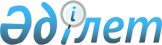 Об установлении публичного сервитутаРешение акима города Мамлютка Мамлютского района Северо-Казахстанской области от 16 августа 2023 года № 65
      В соответствии с подпунктом 1-1) статьи 19 Земельного Кодекса Республики Казахстан, на основании землеустроительного проекта, утвержденного приказом коммунального государственного учреждения "Отдел земельных отношений акимата Мамлютского района Северо-Казахстанской области" № 263 от 12 июля 2023 года, аким города Мамлютка Северо-Казахстанской области РЕШИЛ:
      1. Установить коммунальному государственному учреждению "Отдел архитектуры, строительства, жилищно-коммунального хозяйства, пассажирского транспорта и автомобильных дорог акимата Мамлютского района Северо-Казахстанской области" публичный сервитут на земельный участок, общей площадью 0,3526 гектар, в том числе пастбища 0,14 гектар, дороги 0,1878 гектар, постройки 0,0248 гектар, расположенный на территории города Мамлютка Мамлютского района Северо-Казахстанской области, для прокладки и эксплуатации электрических линий (строительства внешних сетей электроснабжения к производственной территории) сроком на 5 лет.
      2. Коммунальному государственному учреждению "Отдел архитектуры, строительства, жилищно-коммунального хозяйства, пассажирского транспорта и автомобильных дорог акимата Мамлютского района Северо-Казахстанской области" (по согласованию) по окончании работ привести земельный участок в состояние, пригодное для его дальнейшего использования по целевому назначению.
      3. Коммунальному государственному учреждению "Аппарат акима города Мамлютка Северо-Казахстанской области" принять меры, вытекающие из настоящего решения.
      4. Контроль за исполнением настоящего решения возложить на заместителя акима города Мамлютка Северо-Казахстанской области Биктимирова А.К.
      5. Настоящее решение вводится в действие после дня его первого официального опубликования.
					© 2012. РГП на ПХВ «Институт законодательства и правовой информации Республики Казахстан» Министерства юстиции Республики Казахстан
				
      Аким города Мамлютка 

Е. Самарханұлы
